ESERCIZIO 1 Una pianta con foglie larghe stelo alto e fiori rosaè stata incrociata con una pianta foglie strette stelo basso e fiori bianchiNomi dei geni +/fl; +/w; +/stLa F1 tutta identica, costituita da piante con fenotipo foglie larghe, stelo alto e fiori bianchi,è stata incrociata con piante con fenotipo recessivo per i tre caratteri ottenendo piante suddivise nelle seguenti classe fenotipiche: Foglie larghe, stelo basso, fiori bianchi 					15 Fogli strette, stelo basso, fiori bianchi 					447Foglie strette, stelo alto, fiori rosa 					12Foglie larghe, stelo basso, fiori rosa 					135Foglie larghe, stelo alto, fiori rosa 					450 Foglie strette, stelo alto, fiori bianchi 					126Foglie larghe, stelo alto, fiori bianchi 					140Foglie strette, stelo basso, fiori rosa 					128Si determinino, nell'ordine richiesto, i genotipi dei parentali e della F1; l'ordine dei geni, le loro distanze di mappa e l'eventuale interferenza.Con quale probabilità si ottengono piante con foglie larghe, stelo basso e fiori rosa, incrociando tra di loro piante della F2 con fenotipo recessivo solo per il colore del fiore (queste piante sono già in vostro possesso) considerando, unicamente per quest'ultimo incrocio, un'interferenza pari ad 1? ESERCIZIO 2 Nei pappagalli il gene del colore del becco (alleli N=becco nero e n= becco giallo) dista 12 u.m. dal gene del colore delle piume (B= piume blu e b= piume verdi) e 22 u.m. da quello della forma della lunghezza della coda (L= coda lunga e l= coda corta). N/n è il gene centrale. Considerando un incrocio tra pappagalli eterozigoti con fenotipo piume blu, becco nero e coda lunga (con N/n e L/I in accoppiamento; N/n e B/b in repulsione) con pappagalli triplo recessivi, Si determinino le frequenze delle classi fenotipiche risultanti considerando un'interferenza di 0,7. Incrociando individui della F2 (già in vostro possesso) con fenotipo dominante con i triplo recessivi, che percentuale vi aspettereste di trovare di individui con fenotipo recessivo solo per il carattere colore del becco, considerando un coefficiente di coincidenza uguale a 0,5?ESERCIZIO 3  In Drosophila i geni legati al sesso a,b,c sono collocati alle seguenti distanze sulla mappa: a distante da b 7,9 u.m.; b distante da c 31 u.m. Assumendo che ci sia un’interferenza pari a 0.4, quali sono le frequenze dei genotipi previsti su 1000 moscerini derivanti dal seguente incrocio?abc/ + + +        x          abc/YESERCIZIO 4 Nel fringuello del Mozambico, sono stati identificati tre geni autosomici associati (ciascuno con due alleli) che specificano la lunghezza del becco (B) il colore del piumaggio (P) e la larghezza dello sterno (S). Fringuelli con becco corto, piume blu e sterno largo sono stati incrociati con fringuelli con becco lungo, piume gialle e sterno strettoLa F1 risultante, costituita da fringuelli con becco lungo, piume blu e sterno largo è stata incrociata con fringuelli con fenotipo recessivo a tutti e tre i loci. La F2 generata è rappresentata dai seguenti fenotipi: becco corto, piume blu e sterno stretto 						98becco corto, piume gialle e sterno stretto 						8becco corto, piume blu sterno largo 							800becco lungo, piume gialle e sterno stretto 						802becco corto, piume gialle e sterno largo 						89becco lungo, piume gialle e sterno largo 						93becco lungo, piume blu e sterno stretto 						92becco lungo, piume blu e sterno largo 						10Si determinino i genotipi dei genitori della F1, l'ordine dei geni, le distanze di mappa e l'interferenza. Se individui con fenotipo dominante per tutti e tre i geni della F2 si incrociano tra di loro, si calcoli la probabilità di ottenere individui con piume gialle, becco lungo e sterno largo considerando un'interferenza pari a 0. 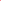 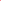 